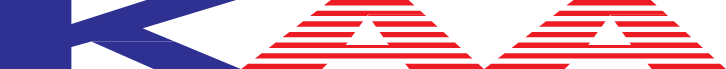                               KOREAN AMERICAN ASSOCIATION SEAL BEACH LEISURE WORLD                                                                                    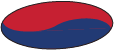                                                                               (www.lwsb.com/kaa)제77호    LWSB한인회소식(LWSB Korean-American Association News)                      2022.12.1. 1.  2022년 말 한인회 총회 및 년말 파티 공고      일시:  2022년 12월 8일 목요일 오후 4시 : 장소:  CH2(Club House Two)      안건:  2023 예산안  및 년말 파티                           위와 같이 공고합니다            회장      유원식                          이사장      조욱장 2.    2022년 LW Christmas Tree 점등식        COVID-19 사테로 수년간 건너 뛴 LW Christmas Tree 점등식이 GRF Recreation Department       주관으로  오는 6일 화요일 오후 4:30 Veterans Plaza 에서 행사를 진행 하는데 많은 한인들의       관심과 참여를 바라고 있습니다.             특별히 이날 행사에 한미합창단( Korean American Chorale단장 이성남 지휘에 백경환 목사)         의 대곡 오 거룩한 밤(O Holy Night) 과 성탄절 노래등등 그리고 수곡의 쎅스폰 독주로 근래에       보기 드믄 화려한  프로그램의  점등식이 될것으로 예상 되므로 회원 여러분들의 많은 참여를       권고 합니다. 3.   2022 무료 세금 보고 해드립니다       사진이 부착돤 신분증, 운전면허증, 소셜시큐리티 카드, W2, 1099 및 2022년도에 해당 하는        서류, 2021년도 세금 보고서 사본, 자선기부 영수증 등을 미리미리 준비하시기를 바랍니다.       좀 더 구체적인 정보는 2023년 1월 소식지를 통하여 계속 알려 드리겠으며 이업무를 담당하실        자원 봉사자는 이건수 선생으로 LW 안에 살고 계시며 LW 한인회 자원 봉사자 이십니다.4.  컴퓨터, ICT(정보통신기술), 스마트 폰 분야의 기초 용어집      컴퓨터, ICT(정보통신기술), 스마트 폰 분야에서 사용하는 기초 용어를 이해 하기 쉽게 편집한     용어집을 한인회 홍보 부장 주정세 깨서  수고 마련 하셨습니다.      컴퓨터 기초를 배우시는 문들께는 많은 도움이 될것으로 생각 됩니다.       용어집 배부는 금년 년말이나 내년 초에 배부를  위하여 준비중 입니다.     5.  건강보험 바꾸는 시기가 돌아 오다.      2023년에 유효한 건강보험 바꾸는 시기가 10월 15일 부터 시작 진행 중 입니다      보험 회사를 바꾸고 싶은 분들은 각 Agency와 상의 하여 현재의 보험 회사에서 보다 더 좋은?      나에게 유리한 보험회사로 바꿀수 있는 절호의 시기 입니다.     보험회사들의 경쟁으로 가입자들의 선택이 어려운 점을 감안, 내 형편에 맞는 보험을 찾으시면      상당한 이익을 챙길수 있습니다.6.  저소득자 인터넷  싸게 쓰는 방법     Medical가지신 가정은 각 Internet service Vendor Sales Representative 와 협의를 하시면      최저 염가로 쓰는 방법이 있는것으로 알고 있습니다 7.  개인정보 유출에 관하여(카카오톡)      최근 무단으로  카카오톡을 구룹으로 조성하여 유포하는 행위는 유감스로운 일 입니다         한인회에서 제작한 전화부는 한인회 회칙제2조 목적에 명시된 이외의  목적으로는 사용 하시면      개인정보 보호법에 저촉 민/형사의 불미스런 소송사유가 됩니다.         LW한인회는 이러한 소송사유를 방지 하기 위하여 해당 당사자들에게  통보한바 있으며        이사건으로 일어나는 향후 모든 형사/민사상의 소송에는 무관함을 밝혀 두는 바입니다.  8.  한인회 상담실 매주 목요일 오후 1시-4시CH3 Rm8 에서      아래의 한인회 임원들과 예약 후 은퇴 하신 전문인과 상담 하실수 있습니다.     첫째주 목요일 – 의료상담(오연두박사):예약  유니스백 818 426-1511      두째주 목요일 – 보험상담(Cleve Care 보험):예약  주정세  310 775-5849      세째주 목요일 – 피검사 해설(김재석  병리사): 예약 황경909 285-7346     네째주 목요일 – 스마트폰/TV (유원식 회장):예약 김희연714 383-3885/3886       싱담에 필요한 자료는 각종 검사서를 준비 해 오셔야 상담에 도움이 됩니다     상담하실 전문가  분들을 소개합니다     오연두 박사(의료상담자)님은 은퇴하신 의사로서 4개의 전문의 자격증을 소지한마취과  (2) 통증의학  (3) 해부병리 및 조직검사   (4) 임상병리-혈액검사 박사님 입니다.     주치의 와의 짧은 시간  대략적인 설명 보다는 섬세하고 자상하게 여유를 가지고 귀하의 질병을      구체적으로 상담 하십시요.       김재석 병리사님은 평생을 병리사로 한국공군에서 도미 미국 병원 병리사로 각종 혈액      검사결과를 이해하기 쉽게 풀어서 해설해 드리는 분이십니다.      유원식 회장은 컴퓨터 관련과 Cellphone및 Smart TV 에 관하여 기본적인  지식 만 을     갖이고 봉사를  하고 있슴니다. 9. 시니어건강생활 가이드북 정회원 한가정에 한부씩    Senior Resource Guide 2021-2022: 소망소사이어티 발간  비매품 이 책은      정회원(2016년 이래 회비내신분)들에게만 배부 되며  아직 받지 못 하신  정회원    은 회장 유원식 집(M14 27-B)에서, 또는 위의 상담실에서도 받으실수 있습니다.10. 새로 이사 들어 오신 한인들 2022-23년판 한인전화부에 등재 기회와 정정 변경 안내    지난 3년 사이(COVID -19 동안)  많은 한인가정이 입주 하셨는데 모든 모임의     중단으로  자료 수집 및 정보 교환의 길이 막혔고  정지된 상태 였습니다.    2022-23년 한인 전화번호부에 필요한 자료는 한/영 성명과 전화번호 그리고     주소와 Aprt# Mutual#, E-mail 등등 입니다.     정정이나  변동 된 분도 같은 방법으로 부탁 드 립니다.    위의 내용을  기재하여 보내실곳: wonsik Ryu 1850 Sunningdale Rd 27-B Seal Beach, CA    90740   e-mail : wonsikryu103@gmail.com11.  한국식품점 시장보기 :    Garden Grove 아리랑 마겟 지역 시장 보기는 매주 목요일 10:30 야외 극장 주차장 에서 Pickup    하고 시장 또는 볼일  보고 오후 1:30분 G. Grove 출발 오후 2시에  돌아 오고  있습니다  12. 시니어들을 위한 무료 식품 및 생필품  안내   (1)   메주 월-금요일  11시부터 12시까지Seal Beach North Community Center(가는 길: 405 I         넘어 Lampson 지나 St Cloud 에서 LT North로 가다가 FM Bank 다음 건물)에서 11am에          접수를 를 하시면   Lunch 를 먹을수 있습니다.(2)  한미노인회 회원에게(9884 Garden Grove, Garden Grove, CA 92844)  매월 두째주 (화)  9-11am       OC Food bank 후원으로 무료 식품을 배급합니다 . (3)  한인복지쎈타(7212 Orangethorpe Ave, #8 Buena Pk, CA 90621)에서는 매월 첫주 금요일 오후       2:30분에 배급 순번 번호표 주고 4시30분 부터 식품을 배급 합니다                    회장  유 원식                                이사장    조 욱장